El panorama general 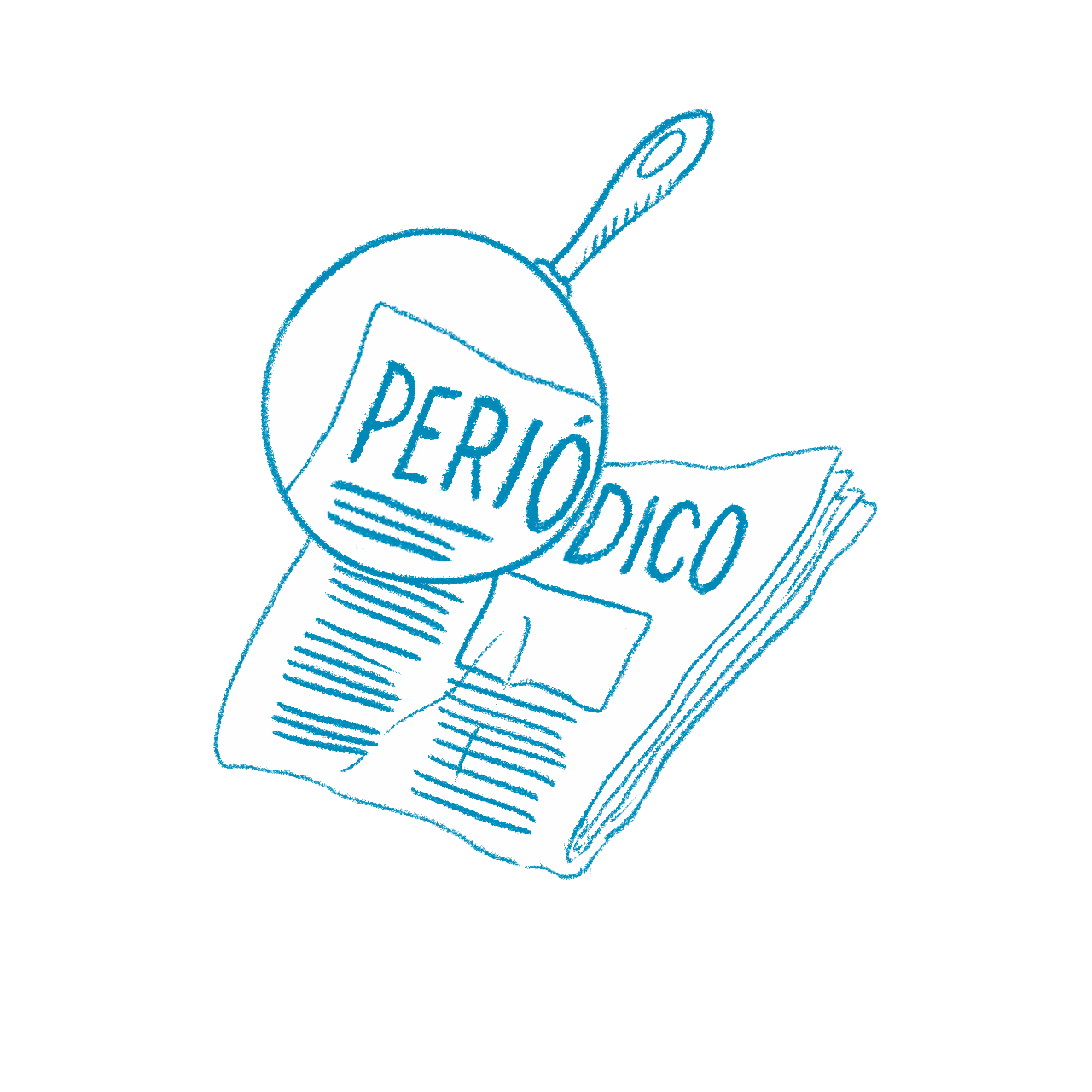 Idea principal  ¿De qué habla principalmente este artículo? Dibuja o escribe la idea principal. Luego dibuja dos detalles que apoyen la idea principal. La imagen 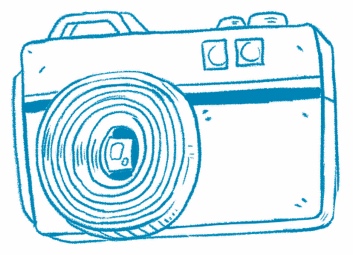 Entender las fotos  Las fotos te pueden ayudar a entender de qué habla un artículo.¿En qué se parecen? 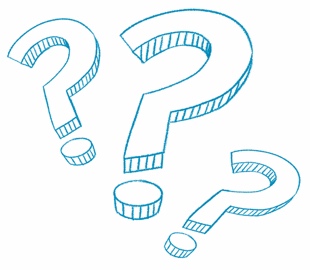 Comparar la información  Busca dos artículos sobre temas parecidos. ¿En qué se parecen? ¿Qué palabra es esa?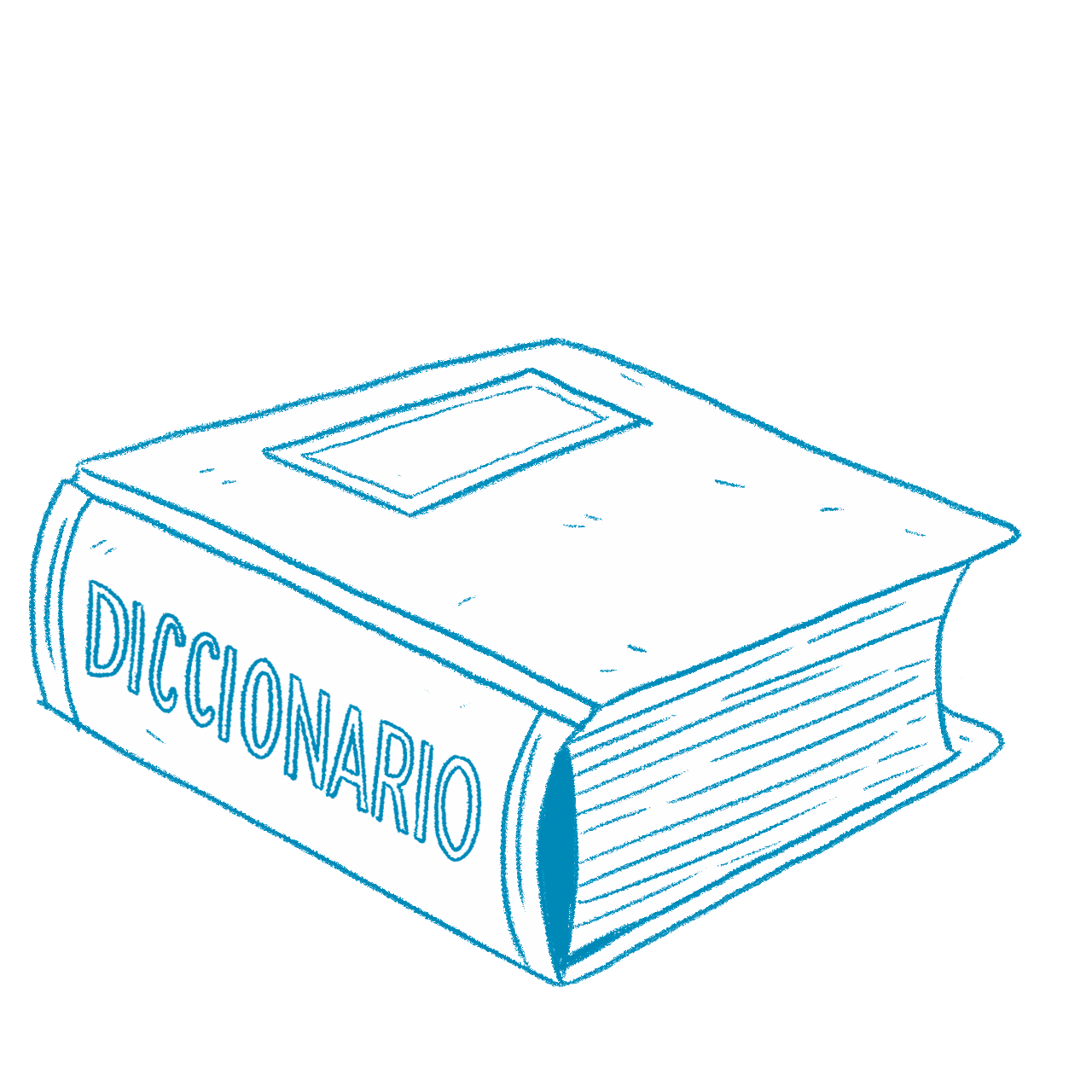 Ampliar el vocabulario  En el texto hay pistas 
que te ayudan a entender palabras nuevas. Y tú, ¿qué piensas?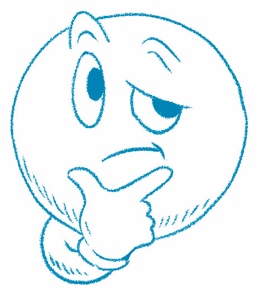 Responde la pregunta que aparece al final del 
artículo. Dibuja o escribe tu respuesta. Y tú, ¿qué puedes hacer?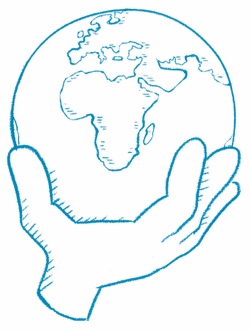 Responde la pregunta que aparece al final del 
artículo. Dibuja o escribe tu respuesta. Título del artículo 1Título del artículo 2¿De qué habla el artículo?
Dibuja o escribe tu respuesta.¿De qué habla el artículo?
Dibuja o escribe tu respuesta.¿Qué tienen en común los dos artículos?¿Qué tienen en común los dos artículos?